QFO-SR-DR-010رمز النموذج:اسم النـــــــموذج: تقرير عن حضور مؤتمر  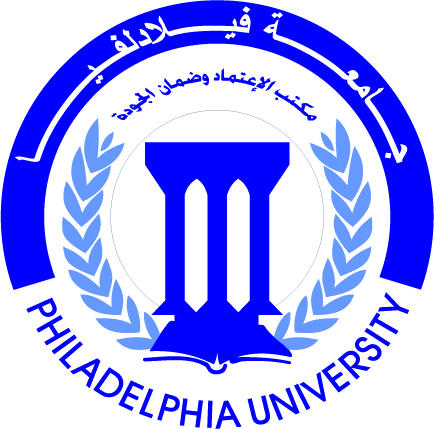 جامعة فيلادلفياPhiladelphia  University2رقم الإصدار:   (Revision)الجهة المصدرة: عمادة البحث العلمي والدراسات العلياجامعة فيلادلفياPhiladelphia  University2018-10-31التاريخ :الجهة المدققــة: عمادة التطوير والجودة جامعة فيلادلفياPhiladelphia  University1عدد صفحات النموذج:الجهة المدققــة: عمادة التطوير والجودة جامعة فيلادلفياPhiladelphia  Universityتاريخ تقديم التقرير:تاريخ تقديم التقرير:     /      / اسم المشــــارك:القسم والكليــــة:اسم المؤتمر:تاريخ الانعقاد:      /      /تاريخ الانعقاد:      /      /مكان الانعقاد:عنوان البحث المقدم للمؤتمر:تاريخ تقديم  البحث:       /      /تاريخ تقديم  البحث:       /      /المبلغ الإجمالي للدعـــم:المبلغ الإجمالي للدعـــم:المبلغ الإجمالي للدعـــم:تقرير عن فعاليات المؤتمر/(يمكن إرفاق توصيات المؤتمر وأية معلومات أخرى مناسبة): تقرير عن فعاليات المؤتمر/(يمكن إرفاق توصيات المؤتمر وأية معلومات أخرى مناسبة): تقرير عن فعاليات المؤتمر/(يمكن إرفاق توصيات المؤتمر وأية معلومات أخرى مناسبة): تقرير عن فعاليات المؤتمر/(يمكن إرفاق توصيات المؤتمر وأية معلومات أخرى مناسبة): تقرير عن فعاليات المؤتمر/(يمكن إرفاق توصيات المؤتمر وأية معلومات أخرى مناسبة): تقرير عن فعاليات المؤتمر/(يمكن إرفاق توصيات المؤتمر وأية معلومات أخرى مناسبة): تقرير عن فعاليات المؤتمر/(يمكن إرفاق توصيات المؤتمر وأية معلومات أخرى مناسبة):                                                                                                        توقيع المشارك في المؤتمر.........................................                                                                                                       توقيع المشارك في المؤتمر.........................................                                                                                                       توقيع المشارك في المؤتمر.........................................                                                                                                       توقيع المشارك في المؤتمر.........................................                                                                                                       توقيع المشارك في المؤتمر.........................................                                                                                                       توقيع المشارك في المؤتمر.........................................                                                                                                       توقيع المشارك في المؤتمر.........................................الجزء الخاص بالقسم والكلية:الجزء الخاص بالقسم والكلية:الجزء الخاص بالقسم والكلية:الجزء الخاص بالقسم والكلية:الجزء الخاص بالقسم والكلية:الجزء الخاص بالقسم والكلية:  هل تم تقديم عرض عن البحث في محاضرة عامة؟    نعم / تاريخ تقديم المحاضرة:     /      /                        لا                    هل تم تقديم عرض عن البحث في محاضرة عامة؟    نعم / تاريخ تقديم المحاضرة:     /      /                        لا                    هل تم تقديم عرض عن البحث في محاضرة عامة؟    نعم / تاريخ تقديم المحاضرة:     /      /                        لا                    هل تم تقديم عرض عن البحث في محاضرة عامة؟    نعم / تاريخ تقديم المحاضرة:     /      /                        لا                    هل تم تقديم عرض عن البحث في محاضرة عامة؟    نعم / تاريخ تقديم المحاضرة:     /      /                        لا                    هل تم تقديم عرض عن البحث في محاضرة عامة؟    نعم / تاريخ تقديم المحاضرة:     /      /                        لا                  اسم رئيس القسم: التوقيع:التاريخ:            /     /اسم عميد الكلية: التوقيع:التاريخ:            /     /